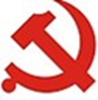 经济与管理学院党委工作简报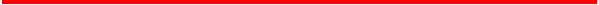 经济与管理学院3月党委工作简报学院党委在学期初，以迎接建党百年重要庆祝活动为契机，积极开展相关庆祝建党百年活动。3月份，学校党委书记两次走访调研学院新学期准备工作和学院党建思政、十四五规划相关工作，充分体现学校党委对经管学院的高度重视。学院党委贯彻落实党中央和学校相关会议精神，多次召开专门会议讨论制定学院建党百年庆祝活动计划；充分调研，积极做好学院的十四五规划；严格部署，圆满完成学院研究生招生复试录取工作。现将工作汇报如下:学院党委开展工作情况1.3月1日，校党委书记周坚走访经济与管理学院调研指导新学期工作，深入了解学院教职工返岗、开学准备、在线教学等工作推进情况。周坚首先调研问题链教学基地“管吧”，学院领导详细地介绍了“管吧”的由来和育人团队的形成与发展。听完介绍后，周坚表示，问题链教学基地育人团队是学校教学改革的优秀成果，“管吧”充分地利用楼宇空间，为学校师生提供了交流学习的空间。周坚详细了解线上教学情况，她指出，学院要科学地做好线上线下教学安排与督导管理，加强教学设施维护和后勤保障，帮助学生尽快适应开学后的学习节奏，营造良好的教学环境和学习氛围。教师们要全面提高利用信息技术组织教学的能力，优化课程设计，全方位促进信息技术与课堂教学的深度融合。2. 3月1日下午，李彦斌院长主持召开了学院青年教师座谈会。李泓泽副院长、学院40岁以下青年教师参加本次会议。会上，李彦斌院长表达了对青年教师的关心，青年教师是学院发展的重要力量，学院将为青年教师提供必要的支持和帮助。李院长讲到，教书育人是教师的第一职责，并向青年教师分享了一些教育教学方面经验和得失。李彦斌院长结合自身经历，对青年教师的建议和诉求做出了详尽的回应，提出了一些可行的解决方案。他鼓励青年教师围绕供应链、问题链、产业链、智库等平台开展科研工作，争取早日有所作为，形成相应的科研和教学团队。3.3月2日下午2点，在教一楼326召开党政联席会，审议并通过学院领导班子述职报告。4.3月8日下午，校党委书记周坚到经济与管理学院调研，听取学院党政领导班子2021年度党建思政和“十四五”规划制定等方面工作思路汇报，与班子全体成员进行深入研讨，对学院2021年度工作给予指导。周坚对学院2020年度取得的成绩给予充分认可，尤其是在完成相关专项工作上，学院班子展现出了能担当、有作为、积极思考、干事创业的精神风貌。周坚表示，自去年初联系学院以来，与学院班子成员和师生共同研讨交流，有利于全面了解基层情况，掌握第一手资料，有助于更科学决策。她表示今后还会多来、常来学院，进一步扩大调研群体和范围，也希望经管学院每年的工作都有新起色、新发展。周坚对学院“十四五”规划的理念和体系表示认可，对学院的人才培养理念和围绕立德树人根本任务精心打造经管特色优质课程表示赞同。周坚强调领导干部要注重管理意识和管理能力的提升，希望经管学院能为学校的干部培训做出支持和贡献。周坚指出，学院的“十四五”规划要解决“做什么”和“如何做”，要落实到具体措施上。要经过班子充分研究、师生充分讨论，使规划制定成为齐心协力、凝心聚力的过程。在学科专业优化中，把握“取”和“舍”的关系，科学论证，要有改革意识，结合自身特色，围绕既定目标，合理规划，做到有舍有得。要建设高质量的教师队伍和有效的评价体制，充分调动教职工积极性，并在改革发展过程中，做好师生的思想政治工作，引领全院师生起好步、开新局，助推学院高质量发展，实现新突破。5.3月9日上午10:00，学院全体处级党员干部参加学校召开的教育部党史学习教育动员大会。6.3月19日中午，经济与管理学院召开领导班子述职大会，学院领导班子成员和全体教职工参加了大会。会议由学院党委书记张瑞雅主持。张瑞雅书记代表学院领导班子，汇报了学院2020年度主要工作内容与2021年工作计划。全面回顾了2020年学院在党的建设、疫情防控、落实立德树人根本任务等工作中取得的成果，并对2021年的党建工作、疫情防控、学科建设等重点工作方面进行了汇报。李彦斌院长总结回顾了2020年度行政工作的开展情况，并对新一年的工作计划展开了讲解。他指出，在全院师生的共同努力下，学院取得了2个国家级一流本科专业建设点、1个北京市级一流本科专业建设点、1个北京高校优秀本科育人团队、2个教育部第八届高等学校科学研究优秀成果奖（人文社会科学）等标志性成果。2021年是经济与管理学院发展重要的一年，学院将围绕“十四五”规划全面推进各项事业发展再上新台阶，实现新发展。随后各中层干部结合分管工作做了述职报告。7.3月22日，在教一楼326召开党政联席会，审议并通过学院研究生考研复试相关安排和支持双万专业、新增专业计划方案。党支部开展工作情况教师党支部办公室党支部3月31日，办公室党支部举行主题党日活动，共同观看了《榜样5》，与会党员表示《榜样5》内容深刻，弘扬了伟大抗击新冠肺炎疫情精神，是党史学习的重要组成部分。财务管理党支部3月25日，党支部在线上开展“学习2021年全国两会精神”的主题党日活动。会上共同学习了《政府工作报告》、《中华人民共和国国民经济和社会发展第十四个五年规划和2035年远景目标纲要》等内容，并交流了心得体会。工程管理党支部3月23日，党支部在线上开展主题党日活动，组织大家集体学习了新冠疫苗接种相关知识，会上通过丁香园等权威医学公众号的文章，介绍了疫苗接种的相关注意事项，并对一些疑问进行了解答。此次活动做到了让每位老师都明明白白接种、放心接种，为接下来完成新冠疫苗接种工作做好了准备。会计学党支部3月26日，党支部在线下组织开展主题党日活动，组织大家共同学习了全国两会精神和学校教代会文件，支部代表教师积极传达了学校教代会精神，广泛征求了大家的意见和建议。同时，会上对于此时开展的研究生复试工作进行了安排部署，所有教职工也都发扬吃苦耐劳的精神，任劳任怨且保质保量的完成了工作。此外，对于新冠疫苗接种工作也进行了宣传和动员，贯彻落实了“应接尽接、应快尽快”的相关防疫要求。金融国贸党支部3月16日，党支部组织开展主题党日活动，共同学习了政府工作报告，并对线上教学工作中存在的问题进行了讨论和总结，保证线上教学的教学效果。会上还就新冠疫苗接种工作进行了动员和部署，强调了接种新冠疫苗“应接尽接、应快尽快”的原则，支部成员纷纷表示将积极配合完成接种工作。经济学党支部3月16日，党支部在线上开展集体学习讨论，组织支部成员共同学习了国家及学校最新防疫工作精神和要求，对学校关于新学期教学相关规定进行了学习和讨论。针对新学期学生还未返校进行的线上网络授课进行了交流，并讨论了主要存在的问题，针对学生即将返校后开展线下教学相关事宜和注意事项进行了交流和讨论。针对本学期教研室课程思政建设的几门重点课程进行了说明，并对相关负责老师的工作进行了安排。信息管理党支部3月16日，党支部在线上召开支部党员大会，组织大家共同学习了全国两会精神和《中华人民共和国国民经济和社会发展第十四个五年规划和2035年远景目标纲要》等文件，并结合我国十四五规划以及我校电力能源特点，对本专业对教研室“十四五”期间的工作规划进行了讨论。通过讨论再次明确了“立德树人”的根本任务，明确努力将专业育人目标更上一层楼的目标。市场营销党支部3月17日，党支部组织教研室各位老师召开集体学习讨论会，共同学习了《政府工作报告》、《中华人民共和国国民经济和社会发展第十四个五年规划和2035年远景目标纲要》和中央财经委员会第九次会议精神。会上就疫情防控相关工作、学院领导班子述职测评、“五一”表彰前期提名推荐人选、市场营销“双万”一流课程建设及专业大纲修改等相关工作做出了研究和部署。电力经济党支部1.3月16日，党支部在线上开展“助力抗疫斗争，紧跟实践发展步伐”的主题党日活动，会上共同观看了纪录片《同心战“疫”》，一同分享了疫情期间涌现的大批可歌可泣的先进典型和感人事迹，进一步了解了以习近平同志为核心的党中央统筹推进疫情防控，带领全国人民风雨同舟、勠力同心，创造人类同疾病斗争史上的英勇壮举，激励全体党员时刻绷紧疫情防控这根弦，慎终如始、再接再厉；坚持用全面、辩证、长远的眼光分析形势，努力于变局中开新局。会议提出，战“疫”还在路上，全体党员应当抓紧抓实抓细常态化疫情防控，积极配合学校出台的疫情防控措施。2.3月26日，电力经济教研室党支部组织全体党员在线上学习《习近平总书记系列讲话精神学习问答》，共同学习讨论了习近平总书记关于党的历史的重要论述，了解了许多鲜活的党史故事，激励全体党员将“学党史”和“悟思想”结合起来，重视历史、学习历史、研究历史、借鉴历史。通过学习，进一步增强了广大党员同志对新时代中国特色社会主义思想的政治认同、思想认同、情感认同，切实推动了这一重要思想入脑入心，用党的创新理论武装头脑、指导实践、推动工作。人力资源党支部3月18日，党支部在线上开展集体学习活动，共同学习了习总书记2021年1月1日《求是》杂志刊文：《共同构建人类命运共同体》。通过学习，党员老师们提高了认识，认清国际形势，更加坚定了建设中国特色社会主义的信心和决心。实验教研室党支部3月16日，党支部在教一116开展“学习领会两会精神”主题党日活动，组织全体党员共同学习了十三届全国人大四次会议政府工作报告，深入交流了关于分类建设一流大学和一流学科，加快优化学科专业结构等问题。结合工作实际，重点讨论了一流大学和一流学科的内涵，大家一致认为一流师资、一流的人才培养质量是一流的必然要求，一流课程是一流人才培养的根基。通过学习和研讨，党员同志们深化了对未来工作的规划，明确了工作目标。针对十四五规划，从实验教学和教育技术、教学模式改革方面，向学院和学校提出了相应的建议。物流管理师生联合党支部1.3月5日，党支部组织开展了新学期教学专题讨论会，就学生返校后线上教学与线下教学方式的衔接工作进行了讨论和部署，为迎接新学期的教学工作做好了准备。2.3月15日，党支部组织开展全国两会专题学习，共同学习讨论了两会精神及重大议题，会上重点学习了与教育、供应链等主题相关的议题。3.3月26日，党支部开展专题学习会，认真学习了校党委周坚书记和杨勇平校长在2021年春季学期工作部署会上的重要讲话精神，并就教研室今年的工作重点进行了讨论。学生党支部2017级学生党支部3月25日，党支部在线下开展“学习2021年全国两会精神”的主题党日活动，组织党员同志共同学习了《政府工作报告》和《中华人民共和国国民经济和社会发展第十四个五年规划和2035年远景目标纲要》等文件，会后同志们积极提交心得体会，结合自身实际情况讨论了个人的规划。会上还就发展预备党员的工作事项进行了充分的讨论。MBA学生党支部    3月20日，MBA学生党支部迎接中国共产党成立 100 周年，深入贯彻习近平总书记关于深入学习党史、新中国史、改革开放史、社会主义发展史的重要指示精神，教育引导广大同志深刻把握党的历史发展主题和主线、主流和本质，深入领会学习马克思主义理论的重要意义。 博经管1746党支部3月20日，博经管1746党支部开展主题党日活动，这次党日活动通过回顾和学习党百年来的光辉历史，重温我们党从成立以来为中华民族和中国人民建立不朽的功勋，让大家更清楚地认识到，只有在中国共产党的领导下，坚持走建设中国特色社会主义道路，才能发展中国，才能实现中华民族的伟大复兴。作为一名党员在日常生活中,应该时时发挥一个共产党员的先锋模范作用。博经管1847党支部3月20日，博经管1847党支部在教一648举办主题为“学习习主席气候雄心峰会上的讲话”党日活动。全体党员一同回顾了习近平主席在气候雄心峰会上的重要讲话，习主席的发言让党员们进一步认识到应对气候变化问题的紧迫性，意识到积极应对气候变化问题的使命感，明确了应对气候变化的关键问题。党员们结合自身科研实践，针对习总书记提出的未来全球气候治理提出的三点重要倡议与国家自主贡献四项新举措，探讨了我国为实现气候治理目标面临的困难与挑战。同志们纷纷表示要全身心投入科研事业，为应对气候变化做出应有的贡献。博经管1950党支部3月30日，博经管1950党支部举行了主题为“批评与自我批评”的民主生活会，会议的主要内容是:1.本支部的22名党员分别针对自己上一学年自己开学以来的现实表现，反思自身行为，总结自身不足。2.每位党员同学找1-2名党员进行党内互评，倾听别的同学对自己的评价，指出自己的不足。3.综合每位党员上一学年的表现进行民主评议投票。本次会议大家收获颇丰，每位党员都对自己的缺点和不足有了全方位的认识，也明确了自己本学期改进的重点方向。希望大家能正视不足，共同进步。博经管2060党支部3月19日，博经管2060党支部在线上举办学习党史的党日活动。组织全体党员集体学习了习近平论中国共产党历史（2021年），全面了解了党的团结奋斗、风雨同舟的光辉历程。各个党员结合自身科研的科研实践，谈了自己的认识和看法，提出以庆祝建党100周年为契机，更加深入学习的党史，并将党的优良传统继承和发扬下去。研经管1827党支部3月31日，研经管1827党支部于线上组织了“批评与自我批评”主题活动，各位共产党员进行了自我批评和批评，并且对党支部建设提出意见建议，各个党员结合自己的认知理解，对自己的今后发展提出了希冀。研经管1828党支部3月11日，本次党日活动在线上组织党支部成员学习了雷锋同志的生平和他在日常生活总一些看似微不足道、实际上却深入人心的事迹。雷锋同志说过，“人的生命是有限的，可是，为人民服务是无限的，我要把有限的生命，投入到无限的为人民服务之中去”。大家在观看雷锋的纪录片的过程中意识到，既要学习雷锋的精神，也要学习雷锋的做法，把崇高理想信念和道德品质追求转化为具体行动，体现在平凡的工作生活中。当我们每个人都把“爱岗敬业”放在心上，把“为人民服务”融入日常，把“助人为乐”当成文明，社会就会凝聚更多积极向上向善的力量，文明程度就会不断提高。最后各党支部成员就学习雷锋同志的动人事迹和先进精神进行心得体会交流。研经管1829党支部3月12日，研经管1829党支部全体党员在线上举办“学习脱贫攻坚伟大成就”主题党日活动。在线上活动中，大家集中学习了习总书记关于打赢脱贫攻坚战重要论述相关内容，并观看了全国脱贫攻坚总结表彰大会相关视频，学习脱贫攻坚楷模事迹，还观看了脱贫攻坚大型政论专题片《摆脱贫困》，深刻学习了脱贫攻坚所取得的伟大成就。研经管1830党支部3月20 日，研经管1830班党支部在线举办了“从党史学习中汲取‘三牛精神’”的党日主题活动。今年是中国共产党成立100周年，在这个有着历史性意义之年在全党开展中共党史学习教育，既能让中国共产党百年峥嵘岁月广泛地为更多人所熟知，也能在学党史过程中更加坚定每一名共产党员心中的那份初心和使命。学习党史，从中汲取为人民服务孺子牛精神。“我将无我，不负人民”。中国共产党成立至今，无数的共产党人不惧艰险、不怕牺牲，将一生都奉献到了民族复兴的伟大进程中，滴水成河，共同凝聚起更加磅礴的力量。研经管1831党支部3月21日，研经管1831班党支部在线上举行了学习两会精神主题党日活动。在学习会上支部书记指出2020年是新中国历史上极不平凡的一年。面对严峻复杂的形势任务、前所未有的风险挑战，以习近平同志为核心的中共中央团结带领全党全国各族人民勠力同心、攻坚克难，抗疫斗争取得重大战略成果，脱贫攻坚战取得全面胜利，全面建成小康社会取得伟大历史性成就，“十三五”圆满收官，“十四五”全面擘画，创造了人民满意、世界瞩目、可以载入史册的新辉煌。研经管1832党支部3月13日，研经管1832党支部在线上开展了主题党日活动，组织全体人员集体观看《初心永恒》，回顾中原大地的红色记忆。党史学习教育专题活动，让大家不仅受到了红色文化的熏陶，同时通过对南城县土地革命时期历史的学习，也让大家感受到，我们的每一寸土地都来之不易，我们的幸福生活来之不易。党员们都纷纷表示，在今后的工作中一定要从我们党的历史中汲取经验和力量，发扬革命精神，敢于担当勇于作为。研经管1928党支部研经管1928党支部3月20日在线上举办了主题为“学党史、庆百年---铭记党不忘初心的百年奋斗历程”的党日活动。从1921到2021的传奇百年，见证了中华民族的历史命运深刻改变的伟大转折，镌刻下党带领人民坚定迈向复兴的丰功伟绩。通过学习，我们深知是我们的党，在风起云涌时，不因流血而后退，化作指路的明灯，照亮中国前行的道路。研经管1929党支部3月15日，研经管1929支部在线上举办主题为“致敬卫国戍边英雄”的党日活动。全体党员一道回顾学习祁发宝、陈红军、陈祥榕、肖思远、王焯冉五位英雄的事迹，激发了每位同学的家国情怀。各位党员同志结合自身实际生活，谈了自己的认识和看法，特别是提出直面新时代，我们90后作为社会的中坚力量，应该树立远大理想，怀揣爱国精神，担当时代责任，为祖国建设贡献一份力量。作为新时代的团员、党员，我们更应该高要求自己：学习英雄精神，怀揣爱国思想，树立为人民服务的核心价值追求，时刻以党员高标准要求自己，认真学习以报效祖国。研经管1930党支部3月12日，研经管1930支部在线上举办“不忘雷锋精神,牢记初心使命”的主题党日活动。全体党员一道重温了雷锋短暂而壮丽的人生，纷纷被雷锋一篇篇日记感动，为生生不息、薪火相传的雷锋精神鼓舞。各个党员结合实际发表了自己的心得体会。雷锋为了人民的事业无私奉献，把帮助别人当作人生最大的快乐和幸福。这种服务人民、助人为乐的奉献精神，是为人民服务人生观的重要体现。作为党员同志要切实把人民的利益放在首位，时时处处为人民着想，以人民利益为重，才能以正确的态度对待人生、对待生活，将雷锋精神传承下去。研经管1931、1932联合党支部3月16日，研经管1931、1932联合党支部全体党员认真学习了朱常宝书记对五中全会的解读。全体党员结合研究生的科研学习经历，针对五中全会中的创新展开了讨论。作为新时代新青年，我们应该肩负的时代使命，不忘初心，砥砺前行。要以此为契机，进一步强化政治意识、学习意识、实干意识，在埋头苦学、锤炼本领的同时，抬头观路、耳听八方，充分了解世界和中国发展大势；担起新时代下自己的责任和历史使命，有远大抱负，要脚踏实地；在逐梦的道路上不忘锤炼品性，修身立德。研经管1933党支部3月11日，研经管1933学生党支部在线上举办主题为“聚焦两会”的党日活动。本次党日活动，内容上突出“三重点”，即以学习两会精神为重点的思想建设,以明确党员责任和兑现党员承诺为重点的作风建设，以践行依法治国为重点的法治理念建设。这次主题党日活动人员参与面广,形式活泼,内容丰富,内涵深刻,效果明显。具有春风化雨,润物无声的作用,使支部全体党员和积极分子的党性修养得到进一步提升,党员干部群众的思想素质和业务能力得到显著提高，真正达到了“在活动中学习,在活动中提高”的效果。研经管1934党支部3月12日，研经管1934党支部根据学院党委要求，引导党员学习新时代雷锋精神，大力弘扬“奉献、友爱、互助、进步”的志愿精神，开展“学习雷锋好榜样，争做华电新青年”线上主题党日活动。研经管1934党支部共5名党员参加了线上会议。党支书通过PPT演示，带领大家回顾了雷锋生平介绍、雷锋纪念日的来历、雷锋名言录以及雷锋精神的意义。学习雷锋的“钉子精神”、“一心为公”、“团结一致”、“全心全意为人民服务”等精神。同时，在日常生活中，鼓励党支部成员发扬这样的优良传统，让雷锋精神代代相传。研经管2033党支部3月16日，研经管2033党支部开展主题为学党史，知党情，强党性的党日活动。认真学习党史是一次把握规律、把握未来的理论学习，是一次坚定信仰、坚定方向的党性教育。通过学习必将增强我们对党的感情认同、理论认同、政治认同。对继承和发扬光荣革命传统、党的优良作风，对提高自己的认识能力和处理实际问题的能力都是十分必要的和有益的。中国共产党在近百年艰辛的奋斗历史中，积累了大量的党建经验、斗争经验、执政经验、社会主义建设的经验等，以及经受挫折失败的教训，是我们宝贵的财富。这些经验是几代中国共产党人的智慧结晶，是我们治党治国的宝贵精神财富。  研经管2034党支部3月5日，研经管2034党支部在线上举办主题为“弘扬雷锋精神，争做时代新人”的党日活动。全体党员观看了鹿世强同志准备的关于雷锋同志的视频资料。通过观看视频，重新领略雷锋同志那种无私奉献，舍己为人的精神，全体党员都深有感触，并就“研究生党员线下可以做哪些志愿服务？”进行了讨论。研经管2035党支部3月9日下午，华北电力大学研经管2035班党支部按照学院党委的统一部署，于线上开展了“献礼建党百年——铭记历史，谱写新篇”主题党日活动，持续深化“不忘初心，牢记使命”长效机制建设，筑牢党员干部坚守初心与使命的思想根基。本次活动由支部书记党小璐同志主持，支部成员王冠然、白振奇、周奕全三位同志共同策划完成，王冠然同志主讲。主讲人以党的历次重大会议串联起百年党史，从会议背景和革命形势出发向同志们全面展现了中国共产党建党以来党的纲领、路线以及历史任务的变更。研经管2036党支部3月31日，研经管2036党支部在党支部书记的带领下举行了民主生活会，每位党员依次进行了自我批评和党员间的互评。通过此次会议，每位党员深刻反省了自己身上的不足，也同时提醒自己在今后的学习生活中不断改正缺点。支部书记针对每一个问题给出一些改正的建议，同时提出支部内部应该多加强沟通，积极组建活动等。最后，支部进行了内部的民主测评，经过投票选出三位优秀党员。研经管2037党支部    3月17日，研经管2037党支部开展了“回顾改革开放史”主题党日活动。支部党员在此次党日活动中积极发言，热烈参与讨论。党员或是通过家乡的变化，或是通过研究热点的不断变化来讲述改革开放给社会带来的巨大变化。虽然是线上活动无法见面，但也取得了很好的效果。研经管2038党支部3月16日，研经管2038党支部开展了以“新动力、新起点”为主题的党日活动。通过视频共同学习了《中共中央国务院关于全面推进乡村振兴加快农业农村现代化的意见》等重要文件。支部同志一致认为，文件围绕实现巩固拓展脱贫攻坚成果同乡村振兴有效衔接、加快推进农业现代化、大力实施乡村建设行动等方面，提出了农业供给侧结构性改革深入推进，农产品质量和食品安全水平进一步提高，脱贫攻坚成果持续巩固，乡村建设行动全面启动，农村改革重点任务深入推进等具体工作目标。支部同志一致表示，要结合学生党员的实际情况学透文件精神，为将来更好的做好“三农”工作贡献自己的力量。研经管2039党支部研经管2039党支部的3月活动转为线上开展。在此次会议中，我们学习了雷锋精神。针对于雷锋精神的学习，支部成员都有着不同的心得体会。我们既要学习雷锋的精神，也要学习雷锋的做法，把崇高理想信念和道德品质追求转化为具体行动，体现在平凡的工作学习生活中，做出自己应有的贡献，将雷锋精神代代传承下去。除此之外，在此次支部活动中还共同探讨了学习党史的重要性，为后续支部活动的开展做了铺垫。研经管2040党支部    3月18日，研经管2040党支部开展学习“两会”精神的主题党日活动。2021年是中国共产党建党100周年，也是“十四五”规划开局之年，我国将开启全面建设社会主义现代化国家新征程、向第二个百年奋斗目标进军。处于重要历史交汇点上的中国，两会规划了新阶段的发展方向与路径。作为新时代的青年党员，在当今和今后的一个时期，我们更应该抓住机遇，不负时光，努力学习科学文化知识，贯彻两会精神，自觉在思想上行动上同以习近平为核心的党中央保持高度一致，肩负党员责任，为国家发展贡献自己的一份力量。